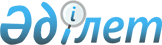 О внесении изменений в решение Успенского районного маслихата от 30 января 2014 года № 138/31 "Об утверждении правил оказания социальной помощи, установления размеров и определения перечня отдельных категорий нуждающихся граждан"
					
			Утративший силу
			
			
		
					Решение маслихата Успенского района Павлодарской области от 5 марта 2018 года № 124/27. Зарегистрировано Департаментом юстиции Павлодарской области 19 марта 2018 года № 5923. Утратило силу решением Успенского районного маслихата Павлодарской области от 12 апреля 2021 года № 27/3 (вводится в действие по истечении десяти календарных дней после дня его первого официального опубликования)
      Сноска. Утратило силу решением Успенского районного маслихата Павлодарской области от 12.04.2021 № 27/3 (вводится в действие по истечении десяти календарных дней после дня его первого официального опубликования).
      В соответствии с пунктом 2-3 статьи 6 Закона Республики Казахстан от 23 января 2001 года "О местном государственном управлении и самоуправлении в Республике Казахстан", Постановлением Правительства Республики Казахстан от 21 мая 2013 года № 504 "Об утверждении Типовых правил оказания социальной помощи, установления размеров и определения перечня отдельных категорий нуждающихся граждан", Успенский районный маслихат РЕШИЛ:
      1. Внести в решение Успенского районного маслихата от 30 января 2014 года № 138/31 "Об утверждении правил оказания социальной помощи, установления размеров и определения перечня отдельных категорий нуждающихся граждан" (зарегистрированное в Реестре государственной регистрации нормативных правовых актов за № 3706, опубликованное в газетах "Апта айнасы" и "Сельские будни" от 28 февраля 2014 года) следующие изменения:
      в Правилах оказания социальной помощи, установления размеров и определения перечня отдельных категорий нуждающихся граждан, утвержденных указанным решением:
      в пункте 7:
      подпункт 8) изложить в новой редакции "малообеспеченные многодетные матери, имеющие четырех и более несовершеннолетних детей из числа получателей государственной адресной социальной помощи";
      абзац четвертый подпункта 10) изложить в новой редакции "малообеспеченные семьи, с доходами ниже шестидесяти процентов от установленной по области величины прожиточного минимума";
      в подпункте 10) абзацы первый и шестой исключить;
      абзац второй подпункта 2) пункта 9 исключить.
      2. Контроль за исполнением настоящего решения возложить на постоянную комиссию районного маслихата по экономике и бюджету.
      3. Настоящее решение вводится в действие по истечении десяти календарных дней после дня его первого официального опубликования.
					© 2012. РГП на ПХВ «Институт законодательства и правовой информации Республики Казахстан» Министерства юстиции Республики Казахстан
				
      Председатель сессии

С. Елгонденов

      Секретарь районного маслихата

Р. Бечелова
